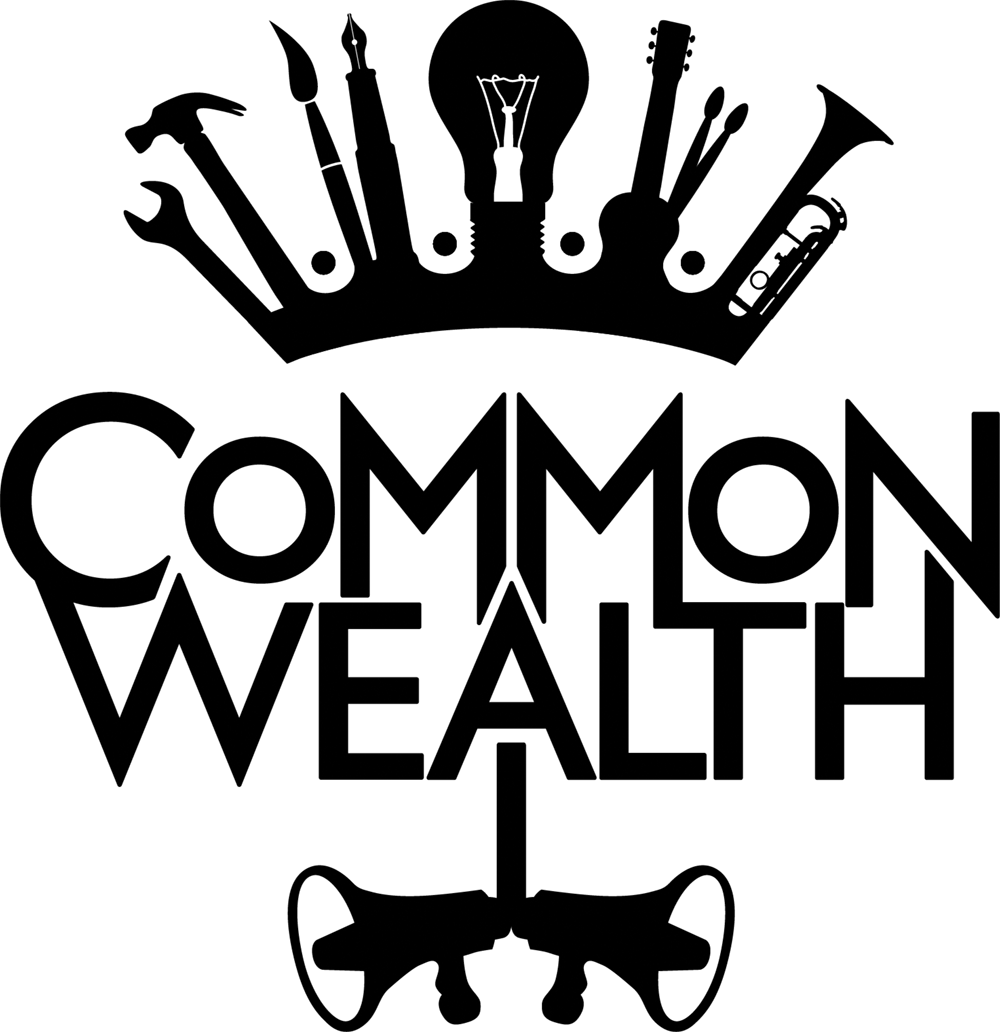 Common Wealth are recruiting for young board members!About us - Common Wealth are an award winning site-specific theatre company based in Bradford and Cardiff making work to create change in the world. In building an open, diverse and inclusive company we want  to bring fresh insight, energy and lived experience to our Board. We are recruiting two new Board members from Bradford between the ages of 18-30 to represent young people. These new Board members will be passionate about making political contemporary theatre and will help us to understand the creative landscape from the perspective of young people. About you - Board members will provide direction and challenge to the leadership team and will play a major part in shaping Common Wealth for the future. You will gain experience of leadership, build your knowledge of financial, HR and organisational processes and input into the creative plans and ambitions of the company. As a Board member you will have knowledge and personal experience of the creative sector. This could be as a student, creative practitioner or someone who has worked in the arts. Prior experience of being on a board is not necessary, you will be paired with an existing board member as a mentor for the duration of your term to support you in your work and be given support in reading board and finance papers About being on our board - Our Board meets at least four times per year, with some additional time required to review papers. Being a board member is an unpaid, voluntary role, although your expenses will be covered including any travel or access support.Interested? We will be holding a ‘What is it like to be on a board’ session with current board members Aina Khan and Lisa Mallaghan on Wednesday 3rd of February at 6pm if you would like to ask any questions or discuss what it is like to be on a board. DEADLINE: 5pm on Wednesday 10th February 2021TERM (LENGTH ON BOARD): 3 years INTERVIEWS: Zoom meetings the week of the 15th of February 2021PERSON SPECIFICATIONAs a Common Wealth board member, you will be expected to:Fit the age criteria for the whole initial 2-year term of appointment (18-30)Commit to the whole termUnderstand the responsibility and the confidentiality of the roleBe someone who is a good listener and wants to learnHave an understanding of what you want to achieve through being a board memberHave a passion for our mission as a theatre company Be able to actively contribute as a board memberHave an understanding of Bradford 
Personal qualities:Passion for theatre and politics and making change in the world Be an active listenerStrong judgement and honestyBe open-minded and able to take a view across the full range of issuesBe able to build trust and respect from colleagues and stakeholdersAPPLICATION PROCESS Applicants are asked to submit a covering letter explaining why you wish to be a Board member and the qualities and skills you feel you can bring to Common Wealth AND/OR a 2 minute video to explain the same. Please email your cover letter and/or video to evie@commonwealththeatre.co.ukApplications will be reviewed by three board members and, if shortlisted, you will be invited to a zoom meeting the week of the 15th of February 2021During our recruitment process we will:-  Ensure a fair and transparent recruitment process that isn’t nepotistic-  Appoint a minimum two young board members-  Take the time to give feedback to unsuccessful applicants and keep you in mind for future opportunities Please see our website for more information on Common Wealth www.commonwealththeatre.co.uk